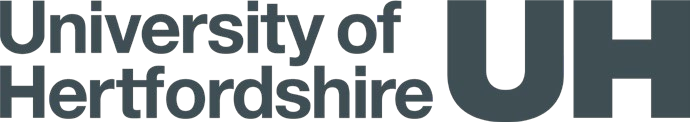 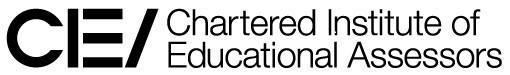 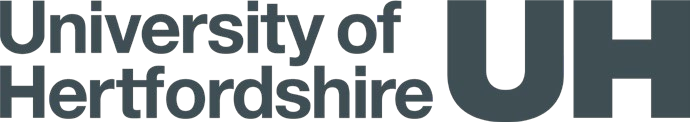 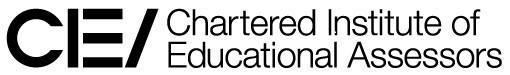 Chartered Educational Assessor Programme Application Form By applying for this Programme, I agree to participate and pay the Programme fee   Programme Details Please tick the Course you wish to participate in: Charity No.1122014 Page 1 of 5 Please complete this section for The Certificate  or  The Full Chartered Educational Assessor Course (CEA) We appreciate that in certain circumstances applicants may have sufficient knowledge, understanding and experience in assessment to warrant an exemption from Stage 1 of the CEA Programme, The Certificate in Educational Assessment. Please contact us at administratorciea@herts.ac.uk to apply for an exemption form. Please complete this section for all Courses 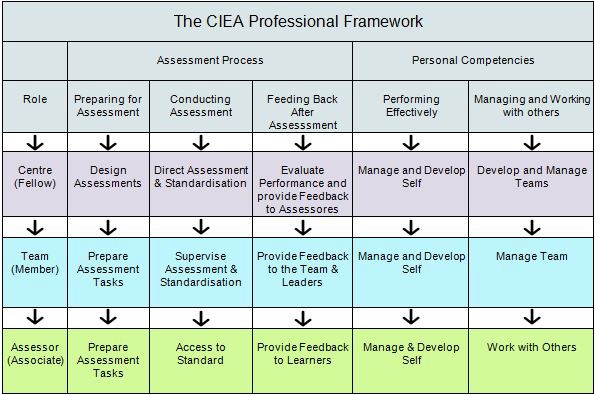 FOR OFFICE USE ONLY Applicant Details Applicant Details Name Current role Email Address Address CIEA Member Y / N  Stage 1 Certificate in Educational Assessment Date Attending Enter Date£350 Y / N  Stage 2 Diploma in Educational Assessment Date Attending    Enter Date£750 Y / N  Stage 3 Chartered Educational Assessor Assignment Date To be confirmed on Applicant Approval £350 Y / N  Stage 1, 2 and 3 Certificate, Diploma, Chartered Educational Assessor Date Attending Enter Date £1195 Y / N  Work Experience Please write a brief description of your current employment situation, to include your role and responsibilities. Please attach your current CV when sending your application. Assessment Experience Provide a reflection, no longer than 500 words, detailing your experience which you believe would make you eligible to become a Chartered Educational Assessor.  Please use the CIEA Professional framework below to support your reflection. Invoice Details Invoice Details Invoice Details Invoice Details Invoice Details Please complete details of your organisation and finance department or your own personal details if you are self-funding your course. Please complete details of your organisation and finance department or your own personal details if you are self-funding your course. Please complete details of your organisation and finance department or your own personal details if you are self-funding your course. Please complete details of your organisation and finance department or your own personal details if you are self-funding your course. Please complete details of your organisation and finance department or your own personal details if you are self-funding your course. Customer's full legal name Customer's full legal name NB: If a Limited Company please also provide official letterhead of company showing company name, number and registered office address NB: If a Limited Company please also provide official letterhead of company showing company name, number and registered office address NB: If a Limited Company please also provide official letterhead of company showing company name, number and registered office address NB: If a Limited Company please also provide official letterhead of company showing company name, number and registered office address NB: If a Limited Company please also provide official letterhead of company showing company name, number and registered office address Customer's full postal address Customer's full postal address FAO : Accounts Payable FAO : Accounts Payable FAO : Accounts Payable Address line 1 Address line 1 Address line 2 Address line 2 Address line 3 Address line 3 City City County County Post Code Post Code Country Country Accounts Payable telephone number Accounts Payable telephone number Accounts Payable e-mail address Accounts Payable e-mail address VAT Reg No. (EU customers only) VAT Reg No. (EU customers only) UK, EU or overseas sales? UK, EU or overseas sales? Purchase Order Number Purchase Order Number Please add a Purchase Order number if your organisation requires this to be quoted on the invoice.  The purchase order should be emailed to administratorciea@herts.ac.uk Please add a Purchase Order number if your organisation requires this to be quoted on the invoice.  The purchase order should be emailed to administratorciea@herts.ac.uk Please add a Purchase Order number if your organisation requires this to be quoted on the invoice.  The purchase order should be emailed to administratorciea@herts.ac.uk Please add a Purchase Order number if your organisation requires this to be quoted on the invoice.  The purchase order should be emailed to administratorciea@herts.ac.uk Please add a Purchase Order number if your organisation requires this to be quoted on the invoice.  The purchase order should be emailed to administratorciea@herts.ac.uk If customer is a company is it an SME? If customer is a company is it an SME? CHECK LIST CHECK LIST 1) Completed Personal Details for all Programmes1) Completed Personal Details for all ProgrammesY / N  2) Completed Work Experience, for the Certificate or CEA2) Completed Work Experience, for the Certificate or CEAY / N  3) Attached current CV, for Certificate or CEA3) Attached current CV, for Certificate or CEAY / N  4) Attached Exemption form for Certificate, if required4) Attached Exemption form for Certificate, if requiredY / N  5) Completed Assessment Experience for all Programmes5) Completed Assessment Experience for all ProgrammesY / N  6) Completed Invoicing Details, for all Programmes6) Completed Invoicing Details, for all ProgrammesY / N  On completion of this form please email to: administratorciea@herts.ac.uk On completion of this form please email to: administratorciea@herts.ac.uk Application Form Received Enter date Date Approved Enter date 